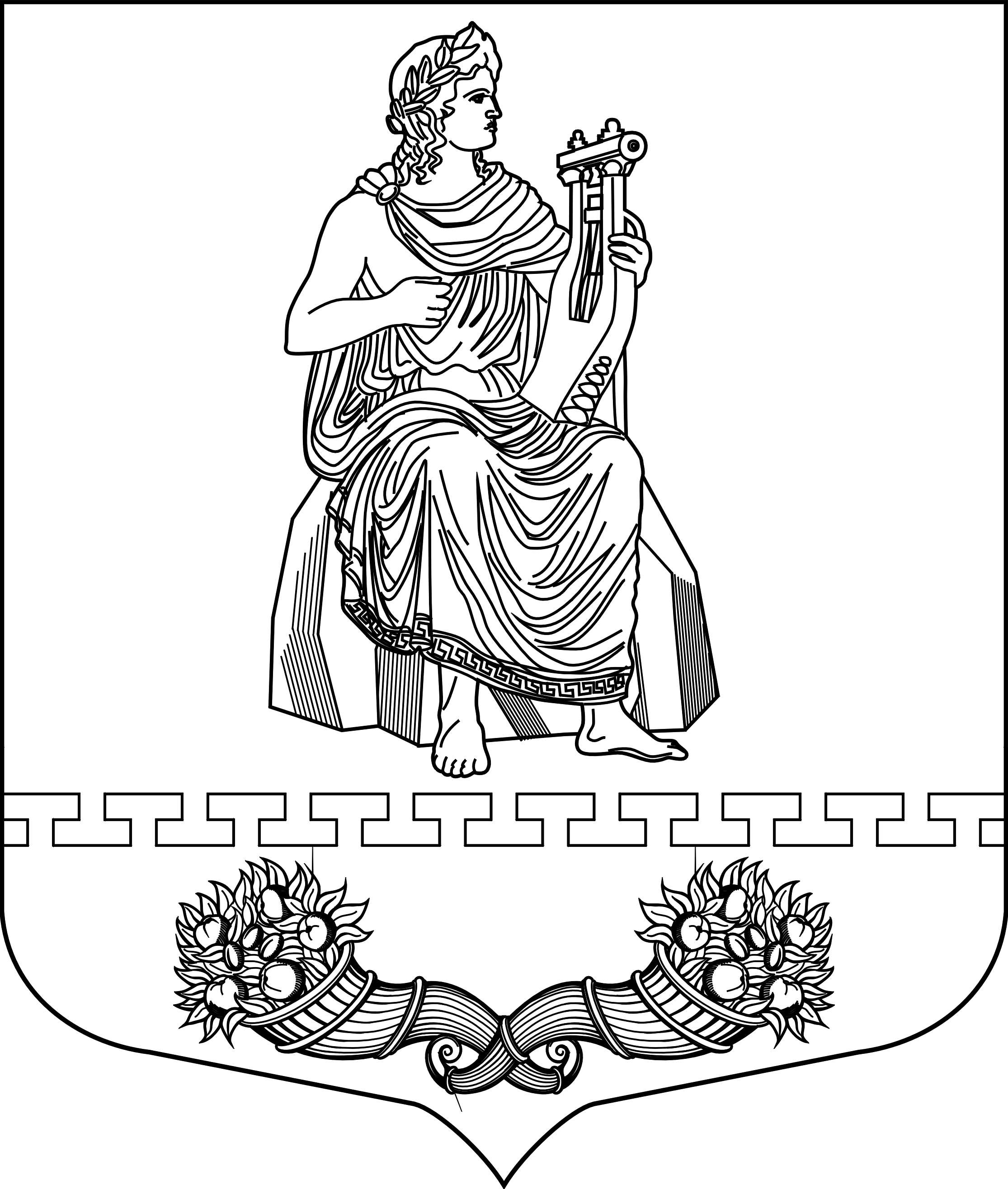 МУНИЦИПАЛЬНЫЙ СОВЕТ ВНУТРИГОРОДСКОГО МУНИЦИПАЛЬНОГО ОБРАЗОВАНИЯ САНКТ-ПЕТЕРБУРГА МУНИЦИПАЛЬНОГО ОКРУГА ПАРНАСР Е Ш Е Н И Е21 ноября 2014 года                   г. Санкт-Петербург                                    № 2/8О внесении изменений в решение муниципального совета внутригородского муниципального образования Санкт-Петербурга муниципального округа Парнас от 26 декабря 2013 года № 9/1 «Об утверждении бюджета внутригородского муниципального образования Санкт-Петербурга муниципального округа Парнас на 2014 год и плановый период 2015 - 2016 годов»В соответствии с Бюджетным Кодексом Российской Федерации и Положением «О бюджетном процессе во внутригородском муниципальном образовании Санкт-Петербурга муниципального округа Парнас», утвержденного решением муниципального совета внутригородского муниципального образования Санкт-Петербурга муниципального округа Парнас от 14 ноября 2013 года № 8/3, Муниципальный совет внутригородского муниципального образования Санкт-Петербурга муниципального округа Парнас РЕШИЛ:Внести изменения в п.1 решения муниципального совета внутригородского муниципального образования Санкт-Петербурга муниципального округа Парнас от 26 декабря 2013 года № 9/1 и изложить его в следующей редакции:Утвердить общий объем доходов внутригородского муниципального образования Санкт-Петербурга муниципального округа Парнас:на 2014 год в сумме 112833,3 тыс.руб. из них объем межбюджетных трансфертов, получаемых из бюджета Санкт-Петербурга – 13411,6 тыс.руб.на 2015 год в сумме 107797,4 тыс.руб. из них объем межбюджетных трансфертов, получаемых из бюджета Санкт-Петербурга – 14228,5 тыс.руб.на 2016 год в сумме 101028,7 тыс.руб. из них объем межбюджетных трансфертов, получаемых из бюджета Санкт-Петербурга – 15030,6 тыс.руб.Внести изменения в п.2 решения муниципального совета внутригородского муниципального образования Санкт-Петербурга муниципального округа Парнас от 26 декабря 2013 года № 9/1 и изложить его в следующей редакции:утвердить общий объем расходов внутригородского муниципального образования Санкт-Петербурга муниципального округа Парнас:на 2014 год в сумме 113121,3 тыс.руб.на 2015 год в сумме 107797,4 тыс.руб.в том числе условно утвержденные расходы – 2629,2 тыс. руб.на 2016 год в сумме 101028,7 тыс.руб.в том числе условно утвержденные расходы – 4810,9 тыс.руб.Внести изменения в п.3 решения муниципального совета внутригородского муниципального образования Санкт-Петербурга муниципального округа Парнас от 26 декабря 2013 года № 9/1 и изложить его в следующей редакции: утвердить размер дефицита бюджета внутригородского муниципального образования Санкт-Петербурга муниципального округа Парнас:на 2014 год в сумме 288,0 тыс.руб.Внести изменения в приложения №№ 1, 3, 4, 5, 6, 7 к решению муниципального совета внутригородского муниципального образования Санкт-Петербурга муниципального округа Парнас от 26 декабря 2013 года № 9/1 изложить их в новой редакции.5. Настоящее решение опубликовать в официальном печатном издании Муниципального Совета и местной Администрации МО МО Парнас «Муниципальное образование Муниципальный округ Парнас».6. Решение вступает в силу в соответствии с действующим законодательством.7. Контроль за исполнением настоящего решения возложить на Главу муниципального образования.Глава муниципального образования                                                   А.В. ЧерезовПриложение № 1Приложение № 1к Решению МС  МО   МО Парнас № 9/1 от 26.12.2013 г.к Решению МС  МО   МО Парнас № 9/1 от 26.12.2013 г.ДОХОДЫ МЕСТНОГО БЮДЖЕТА ВНУТРИГОРОДСКОГО МУНИЦИПАЛЬНОГО ОБРАЗОВАНИЯ САНКТ-ПЕТЕРБУРГА МУНИЦИПАЛЬНОГО ОКРУГА ПАРНАС НА 2014 ГОД ДОХОДЫ МЕСТНОГО БЮДЖЕТА ВНУТРИГОРОДСКОГО МУНИЦИПАЛЬНОГО ОБРАЗОВАНИЯ САНКТ-ПЕТЕРБУРГА МУНИЦИПАЛЬНОГО ОКРУГА ПАРНАС НА 2014 ГОД ДОХОДЫ МЕСТНОГО БЮДЖЕТА ВНУТРИГОРОДСКОГО МУНИЦИПАЛЬНОГО ОБРАЗОВАНИЯ САНКТ-ПЕТЕРБУРГА МУНИЦИПАЛЬНОГО ОКРУГА ПАРНАС НА 2014 ГОД Код доходовНаименование  доходов2014 г. Сумма (тыс.руб.)000 1 00 00000 00 0000 000НАЛОГОВЫЕ И НЕНАЛОГОВЫЕ ДОХОДЫ99421,70000 1 05 00000 00 0000 000НАЛОГИ НА СОВОКУПНЫЙ ДОХОД61954,60000 1 05 01000 00 0000 110Налог, взимаемый в связи с применением упрощенной системы налогообложения50508,20000 1 05 01010 00 0000 110Налог, взимаемый с налогоплательщиков, выбравших в качестве объекта налогообложения доходы37203,20182 1 05 01010 01 0000 110Налог, взимаемый с налогоплательщиков, выбравших в качестве объекта налогообложения доходы37203,20000 1 05 01020 00 0000 110Налог, взимаемый с налогоплательщиков, выбравших в качестве объекта налогообложения доходы, уменьшенные на величину расходов9218,00180 1 05 01020 01 0000 110Налог, взимаемый с налогоплательщиков, выбравших в качестве объекта налогообложения доходы, уменьшенные на величину расходов9218,00000 1 05 01050 00 0000 110Минимальный налог, зачисляемый в бюджеты субъектов Российской Федерации4087,00180 1 05 01050 01 0000 110Минимальный налог, зачисляемый в бюджеты субъектов Российской Федерации4087,00000 1 05 02000 02 0000 110Единый налог на вмененный доход для отдельных видов деятельности11425,00182 1 05 02010 02 0000 110Единый налог на вмененный доход для отдельных видов деятельности11425,00000 1 05 04000 02 0000 110Налог, взимаемый в связи с применением патентной системы налогообложения21,40182 1 05 04030 02 0000 110Налог, взимаемый в связи с применением патентной системы налогообложения,т зачисляемый в бюджеты городов федерального значения Москвы и Санкт-Петербурга21,40000 1 06 00000 00 0000 000НАЛОГИ НА ИМУЩЕСТВО17188,301821 06 01000 00 0000 110Налог на имущество физических лиц 17188,30000 1 13 00000 00 0000 000 ДОХОДЫ ОТ ОКАЗАНИЯ ПЛАТНЫХ УСЛУГ (РАБОТ) И КОМПЕНСАЦИИ ЗАТРАТ ГОСУДАРСТВА18316,400001 13 02000 00 0000 130 Доходы от компенсации затрат государства18316,400001 13 02993 03 0000 130 Прочие доходы от компенсации затрат бюджетов внутригородских муниципальных образований городов федерального значения Москвы и Санкт-Петербурга18316,40867 1 13 02993 03 0100 130 Средства, составляющие восстановительную стоимость зеленых насаждений внутриквартального озеленения и подлежащие зачислению в бюджеты внутригородских муниципальных образований Санкт-Петербурга в соответствии с законодательством Санкт-Петербурга18316,40000 1 16 00000 00 0000 000ШТРАФЫ, САНКЦИИ, ВОЗМЕЩЕНИЕ УЩЕРБА1962,40182 1 16 06000 01 0000 140Денежные взыскания (штрафы) за нарушение законодательства о применении контрольно-кассовой техники при осуществлении наличных денежных расчетов и (или) расчетов с использованием платежных карт 408,90000 1 16 90000 00 0000 140Прочие поступления от денежных взысканий (штрафов) и иных сумм в возмещение ущерба1553,50000 1 16 90030 03 0000 140Прочие поступления от денежных взысканий (штрафов) и иных сумм в возмещение ущерба, зачисляемые в бюджеты внутригородских муниципальных образований городов федерального значения Москвы и Санкт-Петербурга1553,50806 1 16 90030 03 0100 140Штрафы за административные правонарушения в области благоустройства, предусмотренные главой 4 Закона Санкт-Петербурга "Об административных правонарушениях в Санкт-Петербурге"1553,50000 2 00 00000 00 0000 000БЕЗВОЗМЕЗДНЫЕ ПОСТУПЛЕНИЯ13411,6000 2 02 00000 00 0000 000БЕЗВОЗМЕЗДНЫЕ ПОСТУПЛЕНИЯ ОТ ДРУГИХ БЮДЖЕТОВ БЮДЖЕТНОЙ СИСТЕМЫ РОССИЙСКОЙ ФЕДЕРАЦИИ13411,6000 2 02 03000 00 0000 151Субвенции бюджетам субъектов Российской Федерации и муниципальных образований13411,6000 2 02 03024 00 0000 151Субвенции местным бюджетам на выполнение передаваемых полномочий субъектов Российской Федерации3020,1000 2 02 03024 03 0000 151Субвенции бюджетам внутригородских муниципальных образований городов федерального значения Москвы и Санкт-Петербурга на выполнение передаваемых полномочий  субъектов Российской Федерации3020,1916 2 02 03024 03 0100 151Субвенции бюджетам внутригородских муниципальных образований Санкт-Петербурга на выполнение отдельных государственных полномочий  Санкт-Петербурга по организации и осуществлению деятельности по опеке и попечительству3014,8916 2 02 03024 03 0200 151Субвенции бюджетам внутригородских муниципальных образований Санкт-Петербурга на выполнение отдельного государственного полномочия Санкт-Петербурга по определению должностных лиц, уполномоченных составлять протоколы об административных правонарушениях, и составлению протоколов об административных правонарушениях5,3000 2 02 03027 00 0000 151Субвенции бюджетам  муниципальных образований на содержание ребенка в семье опекуна и приемной семье, а также вознаграждение, причитающееся приемному родителю10391,5000 2 02 03027 03 0000 151Субвенции бюджетам внутригородских муниципальных образований городов федерального значения Москвы и Санкт-Петербурга на содержание ребенка в семье опекуна и приемной семье, а  также вознаграждение, причитающееся приемному родителю10391,5916 2 02 03027 03 0100 151Субвенции бюджетам внутригородских муниципальных образований Санкт-Петербурга на содержание ребенка в семье опекуна и приемной семье7734,7916 2 02 03027 03 0200 151Субвенции бюджетам внутригородских муниципальных образований  Санкт-Петербурга на вознаграждение, причитающееся приемному родителю2656,8ИТОГО112833,30Приложение № 3Приложение № 3Приложение № 3Приложение № 3Приложение № 3к Решению МС  МО   МО Парнас № 9/1 от 26.12.2013 г.к Решению МС  МО   МО Парнас № 9/1 от 26.12.2013 г.к Решению МС  МО   МО Парнас № 9/1 от 26.12.2013 г.к Решению МС  МО   МО Парнас № 9/1 от 26.12.2013 г.ВЕДОМСТВЕННАЯ СТРУКТУРА РАСХОДОВ БЮДЖЕТА ВНУТРИГОРОДСКОГО МУНИЦИПАЛЬНОГО ОБРАЗОВАНИЯ САНКТ-ПЕТЕРБУРГА МУНИЦИПАЛЬНОГО ОКРУГА  ПАРНАС НА 2014  ГОДВЕДОМСТВЕННАЯ СТРУКТУРА РАСХОДОВ БЮДЖЕТА ВНУТРИГОРОДСКОГО МУНИЦИПАЛЬНОГО ОБРАЗОВАНИЯ САНКТ-ПЕТЕРБУРГА МУНИЦИПАЛЬНОГО ОКРУГА  ПАРНАС НА 2014  ГОДВЕДОМСТВЕННАЯ СТРУКТУРА РАСХОДОВ БЮДЖЕТА ВНУТРИГОРОДСКОГО МУНИЦИПАЛЬНОГО ОБРАЗОВАНИЯ САНКТ-ПЕТЕРБУРГА МУНИЦИПАЛЬНОГО ОКРУГА  ПАРНАС НА 2014  ГОДВЕДОМСТВЕННАЯ СТРУКТУРА РАСХОДОВ БЮДЖЕТА ВНУТРИГОРОДСКОГО МУНИЦИПАЛЬНОГО ОБРАЗОВАНИЯ САНКТ-ПЕТЕРБУРГА МУНИЦИПАЛЬНОГО ОКРУГА  ПАРНАС НА 2014  ГОДВЕДОМСТВЕННАЯ СТРУКТУРА РАСХОДОВ БЮДЖЕТА ВНУТРИГОРОДСКОГО МУНИЦИПАЛЬНОГО ОБРАЗОВАНИЯ САНКТ-ПЕТЕРБУРГА МУНИЦИПАЛЬНОГО ОКРУГА  ПАРНАС НА 2014  ГОД№№ п/пНаименованиеКод раздела, подраздела (ФКР)Код целевой статьи (КЦСР)Код вида расходов (КВР)2014       (тыс.руб.)1Муниципальный совет внутригородского муниципального образования Санкт-Петербурга муниципального округа Парнас (978)5 705,502Общегосударственные вопросы01005 705,53Функционирование высшего должностного лица субъекта Российской Федерации и муниципального образования01021 052,70  4Руководство и управление в сфере установленных функций органов местного самоуправления010200200001 052,70  5Глава муниципального образования010200201001 052,70  6Расходы на выплаты персоналу в целях обеспечения выполнения функций государственными (муниципальными) органами, казенными учреждениями, органами управления государственными внебюджетными фондами 010200201001001043,607Закупка товаров, работ и услуг для государственных (муниципальных) нужд010200201002009,108Функционирование законодательных (представительных) органов государственной власти и представительных органов муниципальных образований01034 652,80  9Руководство и управление в сфере установленных функций органов местного самоуправления010300200001 145,00  10Депутаты представительного органа  муниципального образования01030020300896,60  11Депутаты, осуществляющие свою деятельность на постоянной основе01030020301896,60  12Расходы на выплаты персоналу в целях обеспечения выполнения функций государственными (муниципальными) органами, казенными учреждениями, органами управления государственными внебюджетными фондами 01030020301100896,6013Компенсация депутатам, осуществляющие свои полномочия на непостоянной основе01030020302248,4014Расходы на выплаты персоналу в целях обеспечения выполнения функций государственными (муниципальными) органами, казенными учреждениями, органами управления государственными внебюджетными фондами 01030020302100248,4015Аппарат представительного органа муниципального образования010300204003 507,80  16Расходы на выплаты персоналу в целях обеспечения выполнения функций государственными (муниципальными) органами, казенными учреждениями, органами управления государственными внебюджетными фондами 010300204001002733,6017Закупка товаров, работ и услуг для государственных (муниципальных) нужд01030020400200773,7018Иные бюджетные ассигнования010300204008000,501Местная администрация внутригородского муниципального образования Санкт-Петербурга муниципального округа Парнас (916)102254,752Общегосударственные вопросы010021122,803Функционирование Правительства Российской Федерации, высших исполнительных органов государственной власти субъектов Российской Федерации, местных администраций010419 570,60  Руководство и управление в сфере установленных функций органов местного самоуправления010400200001 043,60  4Глава местной администрации010400205001 043,60  5Расходы на выплаты персоналу в целях обеспечения выполнения функций государственными (муниципальными) органами, казенными учреждениями, органами управления государственными внебюджетными фондами 010400205001001043,606Местная администрация0104002060018 521,70  7Содержание и обеспечение деятельности местной администрации по решению вопросов местного значения0104002060118 521,70  8Расходы на выплаты персоналу в целях обеспечения выполнения функций государственными (муниципальными) органами, казенными учреждениями, органами управления государственными внебюджетными фондами 0104002060110012902,709Закупка товаров, работ и услуг для государственных (муниципальных) нужд010400206012005594,0010Иные бюджетные ассигнования0104002060180025,0011Расходы на исполнение государственного полномочия по составлению протоколов об административных правонарушениях010400280015,30  12Закупка товаров, работ и услуг для государственных (муниципальных) нужд010400280012005,3013Резервные фонды0111070000010,00  14Резервный фонд местной администрации 0111070010010,00  15Иные бюджетные ассигнования0111070010080010,00  16Другие общегосударственные вопросы01131 542,20  17Формирование архивных фондов органов местного самоуправления, муниципальных предприятий и учреждений01130900100115,20  18Закупка товаров, работ и услуг для государственных (муниципальных) нужд01130900100200115,2019Уплата членских взносов на осуществление деятельности Совета муниципальных образований Санкт-Петербурга и содержание его органов0113092050072,00  20Иные бюджетные ассигнования0113092050080072,0021Муниципальная программа мероприятий, направленных на решение вопроса местного значения по осуществлению поддержки деятельности граждан, участвующих в охране общественного порядка на территории муниципального образования01137951000200,00  22Предоставление субсидий бюджетным, автономным учреждениями и иным некоммерческим организациям 01137951000600200,0023Муниципальная программа мероприятий, направленных на решение вопроса местного значения по участию в профилактике терроризма и экстремизма, а также минимизации и (или) ликвидации последствий проявления терроризма и экстремизма на территории муниципального образования01137951200200,0024Закупка товаров, работ и услуг для государственных (муниципальных) нужд01137951200200200,0025Муниципальная программа мероприятий, направленных на решение вопроса местного значения по информированию населения муниципального округа Парнас о деятельности местной администрации и муниципального совета внутригородского муниципального образования Санкт-Петербурга муниципального округа Парнас01137951300955,0026Закупка товаров, работ и услуг для государственных (муниципальных) нужд01137951300200955,0027Национальная безопасность и правоохранительная деятельность0300250,0028Защита населения и территории от чрезвычайных ситуаций природного и техногенного характера, гражданская оборона0309250,00  29Муниципальная  программа мероприятий, направленных на решение вопросов местного значения по организации в установленном порядке сбора и обмена информацией в области защиты населения и территории от чрезвычайных ситуаций, обеспечения своевременного оповещения и информировании об угрозе возникновения или возникновении чрезвычайной ситуации03097950700100,00  30Закупка товаров, работ и услуг для государственных (муниципальных) нужд03097950700200100,0031Муниципальная  программа мероприятий, направленных на решение вопросов местного значения по  проведению подготовки и обучения неработающего населения способам защиты и действиям в чрезвычайных ситуациях, а также способам защиты от опасностей, возникающих при ведении военных действий или вследствие этих действий03097950701150,00  32Закупка товаров, работ и услуг для государственных (муниципальных) нужд03097950701200150,0033Жилищно-коммунальное хозяйство050043718,2534Благоустройство050343 718,25  35Муниципальная программа мероприятий, направленных на решение вопроса местного значения по осуществлению благоустройства территории муниципального образования0503795020143 218,25  36Закупка товаров, работ и услуг для государственных (муниципальных) нужд0503795020120043 218,25  37Муниципальная  программа мероприятий, направленных на решение  вопроса местного значения по участию в реализации мер по профилактике дорожно-транспортного травматизма на территории муниципального образования05037950300500,00  38Закупка товаров, работ и услуг для государственных (муниципальных) нужд05037950300200500,00  39Образование0700728,20  40Профессиональная подготовка, переподготовка и повышение квалификации070586,00  41Государственный заказ на проведение переподготовки и повышение квалификации0705428010086,00  42Муниципальная программа мероприятий, направленных на решение вопроса местного значения по организации подготовки, переподготовки и повышения квалификации выборных должностных лиц местного самоуправления, членов выборных органов местного самоуправления, депутатов представительных органов муниципальных образований, а также профессиональной подготовки, переподготовки и повышения квалификации муниципальных служащих и работников муниципальных учреждений местного значения 0705428010086,00  43Закупка товаров, работ и услуг для государственных (муниципальных) нужд0705428010020086,00  44Молодежная политика и оздоровление детей0707642,20  45Муниципальная программа мероприятий, направленных на решение вопроса местного значения по проведению работ по военно-патриотическому воспитанию граждан Российской Федерации на территории муниципального образования, участие в работе призывной комиссии и комиссии по постановке граждан на воинский учет на территории муниципального образования07077950600500,00  46Прочая закупка товаров, работ и услуг для государственных нужд07077950600200500,00  47Муниципальная программа мероприятий, направленных на решение вопроса местного значения по участию в организации и финансировании проведения  оплачиваемых общественных работ07075100200142,20  48Закупка товаров, работ и услуг для государственных (муниципальных) нужд07075100200200142,20  49Культура, кинематография080019 224,80  50Культура080117 724,80  51Муниципальная программа мероприятий, направленных на решение вопроса местного значения по организации и проведению праздничных и иных зрелищных мероприятий0801795040017 724,80  52Закупка товаров, работ и услуг для государственных (муниципальных) нужд0801795040020017724,8053Другие вопросы в области  культуры, кинематографии08041500,0054Муниципальная программа мероприятий, направленных на решение вопроса местного значения  по организации и проведению досуговых мероприятий для жителей муниципального образования080479508001500,0055Закупка товаров, работ и услуг для государственных (муниципальных) нужд080479508002001500,0056Социальная политика100014310,6057Социальное обеспечение населения1003425,0058Социальная помощь10035050000425,0059Расходы на предоставление доплат к пенсии лицам, замещавшим муниципальные должности и должности муниципальной службы10035050100425,0060Социальное обеспечение и иные выплаты населению населения10035050100300425,0061Охрана семьи и детства100413885,6062Расходы на исполнение государственного полномочия по организации и осуществлению  деятельности по  опеке и попечительству100400280023014,8063Расходы на выплаты персоналу в целях обеспечения выполнения функций государственными (муниципальными) органами, казенными учреждениями, органами управления государственными внебюджетными фондами 100400280021002822,4064Закупка товаров, работ и услуг для государственных (муниципальных) нужд10040028002200192,4065Расходы на исполнение государственных полномочий по выплате денежных средств на содержание ребенка в семье опекуна и приемной семье100451180037734,7066Социальное обеспечение и иные выплаты населению населения100451180033007734,7067Расходы на исполнение государственного полномочия по выплате денежных средств на вознаграждение приемным родителям100451180042656,8068Социальное обеспечение и иные выплаты населению населения100451180043002656,8069Расходы на исполнение государственного полномочия по выплате денежных средств на вознаграждение приемным родителям из местного бюджета МО Парнас10045120004479,3070Социальное обеспечение и иные выплаты населению населения из  местного бюджета МО Парнас10045120004300479,3071Физическая культура и спорт1100737,0072Массовый спорт1102737,0073Муниципальная программа мероприятий, направленных на решение вопроса местного значения по созданию условий для развития на территории муниципального образования массовой физической культуры и спорта11027950900737,0074Прочая закупка товаров, работ и услуг для государственных нужд11027950900200737,0075Средства массовой информации12002163,1076Периодическая печать и издательства12022163,1077Муниципальная программа мероприятий, направленных на решение вопроса местного значения по содержанию учрежденного муниципальным советом внутригородского Санкт-Петербурга муниципального округа Парнас печатного средства массовой информации, опубликованию муниципальных правовых актов, иной информации120245700002163,1078Периодические издания, утвержденные представительными органами МО120245701001663,1079Закупка товаров, работ и услуг для государственных (муниципальных) нужд120245701002001663,1080Периодические издания, учрежденные исполнительными органами МО12024570200500,0081Закупка товаров, работ и услуг для государственных (муниципальных) нужд12024570200200500,001Избирательная комиссия внутригородского муниципального образования Санкт-Петербурга муниципального округа Парнас  (967)5161,052Обеспечение проведения выборов и референдумов (967)01075161,053Проведение выборов и референдумов010702000005161,054Проведение муниципальных выборов010702001005161,055Сдержание и обеспечение деятельности избирательной комиссии муниципального образования, действующей на постоянной основе010702007001199,906Расходы на выплаты персоналу в целях обеспечения выполнения функций государственными (муниципальными) органами, казенными учреждениями, органами управления государственными внебюджетными фондами 010702007001001199,907Закупка товаров, работ и услуг для государственных (муниципальных) нужд010702007002000,009Проведение выборов в представительные органы муниципального образования010702001013961,1510Закупка товаров, работ и услуг для государственных (муниципальных) нужд010702001012003961,15                                                      Итого:113 121,30  Приложение № 4Приложение № 4Приложение № 4Приложение № 4к Решению МС  МО   МО Парнас  № 9/1 от 26.12.2013 г.к Решению МС  МО   МО Парнас  № 9/1 от 26.12.2013 г.к Решению МС  МО   МО Парнас  № 9/1 от 26.12.2013 г.к Решению МС  МО   МО Парнас  № 9/1 от 26.12.2013 г.к Решению МС  МО   МО Парнас  № 9/1 от 26.12.2013 г.ВЕДОМСТВЕННАЯ СТРУКТУРА РАСХОДОВ БЮДЖЕТА ВНУТРИГОРОДСКОГО МУНИЦИПАЛЬНОГО ОБРАЗОВАНИЯ САНКТ-ПЕТЕРБУРГА МУНИЦИПАЛЬНОГО ОКРУГА  ПАРНАС НА  2015 -2016  ГОДЫВЕДОМСТВЕННАЯ СТРУКТУРА РАСХОДОВ БЮДЖЕТА ВНУТРИГОРОДСКОГО МУНИЦИПАЛЬНОГО ОБРАЗОВАНИЯ САНКТ-ПЕТЕРБУРГА МУНИЦИПАЛЬНОГО ОКРУГА  ПАРНАС НА  2015 -2016  ГОДЫВЕДОМСТВЕННАЯ СТРУКТУРА РАСХОДОВ БЮДЖЕТА ВНУТРИГОРОДСКОГО МУНИЦИПАЛЬНОГО ОБРАЗОВАНИЯ САНКТ-ПЕТЕРБУРГА МУНИЦИПАЛЬНОГО ОКРУГА  ПАРНАС НА  2015 -2016  ГОДЫВЕДОМСТВЕННАЯ СТРУКТУРА РАСХОДОВ БЮДЖЕТА ВНУТРИГОРОДСКОГО МУНИЦИПАЛЬНОГО ОБРАЗОВАНИЯ САНКТ-ПЕТЕРБУРГА МУНИЦИПАЛЬНОГО ОКРУГА  ПАРНАС НА  2015 -2016  ГОДЫВЕДОМСТВЕННАЯ СТРУКТУРА РАСХОДОВ БЮДЖЕТА ВНУТРИГОРОДСКОГО МУНИЦИПАЛЬНОГО ОБРАЗОВАНИЯ САНКТ-ПЕТЕРБУРГА МУНИЦИПАЛЬНОГО ОКРУГА  ПАРНАС НА  2015 -2016  ГОДЫ№№ п/пНаименование Код раздела, подраздела (ФКР)Код целевой статьи (КЦСР)Код вида расходов (КВР)2015   (тыс.руб.)2016  (тыс.руб.)1Муниципальный совет внутригородского муниципального образования Санкт-Петербурга муниципального округа Парнас (978)6 058,86 104,42Общегосударственные вопросы01006 058,86 104,43Функционирование высшего должностного лица субъекта Российской Федерации и муниципального образования01021 172,30  1 253,60  4Руководство и управление в сфере установленных функций органов местного самоуправления010200200001172,301253,605Глава муниципального образования010200201001172,301253,606Расходы на выплаты персоналу в целях обеспечения выполнения функций государственными (муниципальными) органами, казенными учреждениями, органами управления государственными внебюджетными фондами 010200201001001161,501242,807Закупка товаров, работ и услуг для государственных (муниципальных) нужд102020010020010,8010,808Функционирование законодательных (представительных) органов государственной власти и представительных органов муниципальных образований01034 886,50  4 850,80  9Руководство и управление в сфере установленных функций органов местного самоуправления010300200001 240,70  1 325,00  10Депутаты представительного органа  муниципального образования010300203001 240,70  1 325,00  11Депутаты, осуществляющие свою деятельность на постоянной основе01030020301975,70  1 044,00  12Расходы на выплаты персоналу в целях обеспечения выполнения функций государственными (муниципальными) органами, казенными учреждениями, органами управления государственными внебюджетными фондами 01030020301100975,701044,0013Компенсация депутатам, осуществляющие свои полномочия на непостоянной основе01030020302265,00281,0014Расходы на выплаты персоналу в целях обеспечения выполнения функций государственными (муниципальными) органами, казенными учреждениями, органами управления государственными внебюджетными фондами 01030020302100265,00281,0015Аппарат представительного органа муниципального образования010300204003 645,80  3 525,80  16Расходы на выплаты персоналу в целях обеспечения выполнения функций государственными (муниципальными) органами, казенными учреждениями, органами управления государственными внебюджетными фондами 010300204001003020,003231,4017Закупка товаров, работ и услуг для государственных (муниципальных) нужд01030020400200615,80284,4018Иные бюджетные ассигнования0103002040080010,0010,001Местная администрация внутригородского муниципального образования Санкт-Петербурга муниципального округа Парнас (916)100455,4093550,502Общегосударственные вопросы010022557,6024513,703Функционирование Правительства Российской Федерации, высших исполнительных органов государственной власти субъектов Российской Федерации, местных администраций010418 606,40  18 380,80  Руководство и управление в сфере установленных функций органов местного самоуправления010400200001 161,50  1 242,80  4Глава местной администрации010400205001161,501242,805Расходы на выплаты персоналу в целях обеспечения выполнения функций государственными (муниципальными) органами, казенными учреждениями, органами управления государственными внебюджетными фондами 010400205001001161,501242,806Местная администрация0104002060017439,3017132,107Содержание и обеспечение деятельности местной администрации по решению вопросов местного значения0104002060117 439,30  17 132,10  8Расходы на выплаты персоналу в целях обеспечения выполнения функций государственными (муниципальными) органами, казенными учреждениями, органами управления государственными внебюджетными фондами 0104002060110014443,6015454,709Закупка товаров, работ и услуг для государственных (муниципальных) нужд010400206012002935,701617,4010Иные бюджетные ассигнования0104002060180060,0060,0011Расходы на исполнение государственного полномочия по составлению протоколов об административных правонарушениях010400280015,60  5,90  12Закупка товаров, работ и услуг для государственных (муниципальных) нужд010400280012005,605,9013Резервные фонды011110,00  10,00  14Резервный фонд местной администрации 0111070010010,00  10,00  15Иные бюджетные ассигнования0111070010080010,00  10,00  16Другие общегосударственные вопросы01133 941,20  6 122,90  17Формирование архивных фондов органов местного самоуправления, муниципальных предприятий и учреждений01130900100120,00  120,00  18Закупка товаров, работ и услуг для государственных (муниципальных) нужд01130900100200120,00120,0019Уплата членских взносов на осуществление деятельности Совета муниципальных образований Санкт-Петербурга и содержание его органов0113092050072,00  72,00  20Иные бюджетные ассигнования0113092050080072,0072,0021Муниципальная программа мероприятий, направленных на решение вопроса местного значения по осуществлению поддержки деятельности граждан, участвующих в охране общественного порядка на территории муниципального образования01137951000400,00  400,00  22Предоставление субсидий бюджетным, автономным учреждениями и иным некоммерческим организациям 01137951000600400,00400,0023Муниципальная программа мероприятий, направленных на решение вопроса местного значения по участию в профилактике терроризма и экстремизма, а также минимизации и (или) ликвидации последствий проявления терроризма и экстремизма на территории муниципального образования01137951200220,00220,0024Закупка товаров, работ и услуг для государственных (муниципальных) нужд01137951200200220,00220,0025Муниципальная программа мероприятий, направленных на решение вопроса местного значения по информированию населения муниципального округа Парнас о деятельности местной администрации и муниципального совета внутригородского муниципального образования Санкт-Петербурга муниципального округа Парнас01137951300500,00500,0026Закупка товаров, работ и услуг для государственных (муниципальных) нужд01137951300200500,00500,00Условно утвержденные расходы011399900002629,204810,90Иные бюджетные ассигнования011399900008002629,204810,9027Национальная безопасность и правоохранительная деятельность03002110,00532,0028Защита населения и территории от чрезвычайных ситуаций природного и техногенного характера, гражданская оборона03092 110,00  532,00  29Муниципальная  программа мероприятий, направленных на решение вопросов местного значения по организации в установленном порядке сбора и обмена информацией в области защиты населения и территории от чрезвычайных ситуаций, обеспечения своевременного оповещения и информировании об угрозе возникновения или возникновении чрезвычайной ситуации030979507001 710,00  300,00  30Закупка товаров, работ и услуг для государственных (муниципальных) нужд030979507002001710,00300,0031Муниципальная  программа мероприятий, направленных на решение вопросов местного значения по  проведению подготовки и обучения неработающего населения способам защиты и действиям в чрезвычайных ситуациях, а также способам защиты от опасностей, возникающих при ведении военных действий или вследствие этих действий03097950701400,00  232,00  32Закупка товаров, работ и услуг для государственных (муниципальных) нужд03097950701200400,00232,0033Жилищно-коммунальное хозяйство050053 985,3046 628,9034Благоустройство050353 985,30  46 628,90  35Муниципальная программа мероприятий, направленных на решение вопроса местного значения по осуществлению благоустройства территории муниципального образования0503795020153 285,30  45 928,90  36Закупка товаров, работ и услуг для государственных (муниципальных) нужд0503795020120053 285,30  45 928,90  37Муниципальная  программа мероприятий, направленных на решение  вопроса местного значения по участию в реализации мер по профилактике дорожно-транспортного травматизма на территории муниципального образования05037950300700,00  700,00  38Закупка товаров, работ и услуг для государственных (муниципальных) нужд05037950300200700,00  700,00  39Образование07001 490,00  1 490,00  40Профессиональная подготовка, переподготовка и повышение квалификации070590,00  90,00  41Государственный заказ на проведение переподготовки и повышение квалификации0705428010090,00  90,00  42Муниципальная программа мероприятий, направленных на решение вопроса местного значения по организации подготовки, переподготовки и повышения квалификации выборных должностных лиц местного самоуправления, членов выборных органов местного самоуправления, депутатов представительных органов муниципальных образований, а также профессиональной подготовки, переподготовки и повышения квалификации муниципальных служащих и работников муниципальных учреждений местного значения 0705428010090,00  90,00  43Закупка товаров, работ и услуг для государственных (муниципальных) нужд0705428010020090,00  90,00  44Молодежная политика и оздоровление детей07071 400,00  1 400,00  45Муниципальная программа мероприятий, направленных на решение вопроса местного значения по проведению работ по военно-патриотическому воспитанию граждан Российской Федерации на территории муниципального образования, участие в работе призывной комиссии и комиссии по постановке граждан на воинский учет на территории муниципального образования070779506001 200,00  1 200,00  46Закупка товаров, работ и услуг для государственных (муниципальных) нужд070779506002001 200,00  1 200,00  47Муниципальная программа мероприятий, направленных на решение вопроса местного значения по участию в организации и финансировании проведения  оплачиваемых общественных работ07077951100200,00  200,00  48Закупка товаров, работ и услуг для государственных (муниципальных) нужд07077951100200200,00  200,00  49Культура, кинематография08003 896,80  3 180,00  50Культура08012 216,80  1 500,00  51Муниципальная программа мероприятий, направленных на решение вопроса местного значения по организации и проведению праздничных и иных зрелищных мероприятий080179504002 216,80  1 500,00  52Закупка товаров, работ и услуг для государственных (муниципальных) нужд080179504002002216,801500,0053Другие вопросы в области  культуры, кинематографии08041680,001680,0054Муниципальная программа мероприятий, направленных на решение вопроса местного значения  по организации и проведению досуговых мероприятий для жителей муниципального образования080479508001 680,00  1 680,00  55Закупка товаров, работ и услуг для государственных (муниципальных) нужд080479508002001 680,00  1 680,00  56Социальная политика100014 675,70  15 508,90  57Социальное обеспечение населения1003452,80484,2058Социальная помощь10035050000452,80484,2059Расходы на предоставление доплат к пенсии лицам, замещавшим муниципальные должности и должности муниципальной службы10035050100452,80484,2060Социальное обеспечение и иные выплаты населению населения10035050100300452,80484,2061Охрана семьи и детства100414222,9015024,7062Расходы на исполнение государственного полномочия по организации и осуществлению  деятельности по  опеке и попечительству100400280023210,103405,4063Расходы на выплаты персоналу в целях обеспечения выполнения функций государственными (муниципальными) органами, казенными учреждениями, органами управления государственными внебюджетными фондами 100400280021003020,003231,4064Закупка товаров, работ и услуг для государственных (муниципальных) нужд10040028002200190,10174,0065Расходы на исполнение государственных полномочий по выплате денежных средств на содержание ребенка в семье опекуна и приемной семье100451180038183,508634,3066Социальное обеспечение и иные выплаты населению населения100451180033008183,508634,3067Расходы на исполнение государственного полномочия по выплате денежных средств на вознаграждение приемным родителям100451180042829,302985,0068Социальное обеспечение и иные выплаты населению населения100451180043002829,302985,0069Физическая культура и спорт1100740,00697,0070Массовый спорт1102740,00697,0071Муниципальная программа мероприятий, направленных на решение вопроса местного значения по созданию условий для развития на территории муниципального образования массовой физической культуры и спорта11027950900740,00697,0072Закупка товаров, работ и услуг для государственных (муниципальных) нужд11027950900200740,00697,0073Средства массовой информации12001000,001000,0074Периодическая печать и издательства12021000,001000,0075Муниципальная программа мероприятий, направленных на решение вопроса местного значения по содержанию учрежденного муниципальным советом внутригородского Санкт-Петербурга муниципального округа Парнас печатного средства массовой информации, опубликованию муниципальных правовых актов, иной информации120245700001000,001000,0076Периодические издания, учрежденные представительными органами МО12024570100500,00500,0077Закупка товаров, работ и услуг для государственных (муниципальных) нужд12024570100200500,00500,0078Периодические издания, учрежденные исполнительными органами МО12024570200500,00500,0079Закупка товаров, работ и услуг для государственных (муниципальных) нужд12024570200200500,00500,001Избирательная комиссия внутригородского муниципального образования Санкт-Петербурга муниципального округа Парнас  (967)1283,201373,802Обеспечение проведения выборов и референдумов (967)01071283,201373,803Проведение выборов и референдумов010702000001283,201373,804Проведение муниципальных выборов010702001001283,201373,805Сдержание и обеспечение деятельности избирательной комиссии муниципального образования, действующей на постоянной основе010702007001283,201373,806Расходы на выплаты персоналу в целях обеспечения выполнения функций государственными (муниципальными) органами, казенными учреждениями, органами управления государственными внебюджетными фондами 010702007001001283,201373,80                                                      Итого:107 797,40101 028,70  Приложение № 5Приложение № 5Приложение № 5Приложение № 5к Решению МС  МО   МО Парнас №  9/1 от 26.12.2013 г.к Решению МС  МО   МО Парнас №  9/1 от 26.12.2013 г.к Решению МС  МО   МО Парнас №  9/1 от 26.12.2013 г.к Решению МС  МО   МО Парнас №  9/1 от 26.12.2013 г.Распределение бюджетных ассигнований бюджета внутригородского муниципального образования Санкт-Петербурга муниципального округа Парнас на 2014 годРаспределение бюджетных ассигнований бюджета внутригородского муниципального образования Санкт-Петербурга муниципального округа Парнас на 2014 годРаспределение бюджетных ассигнований бюджета внутригородского муниципального образования Санкт-Петербурга муниципального округа Парнас на 2014 годРаспределение бюджетных ассигнований бюджета внутригородского муниципального образования Санкт-Петербурга муниципального округа Парнас на 2014 годРаспределение бюджетных ассигнований бюджета внутригородского муниципального образования Санкт-Петербурга муниципального округа Парнас на 2014 год№№ п/пНаименованиеКод раздела, подраздела (ФКР)Код целевой статьи (КЦСР)Код вида расходов (КВР)2014       (тыс.руб.)1Общегосударственные вопросы010025 286,12Функционирование высшего должностного лица субъекта Российской Федерации и муниципального образования01021 052,70  3Руководство и управление в сфере установленных функций органов местного самоуправления010200200001 052,70  4Глава муниципального образования010200201001052,705Расходы на выплаты персоналу в целях обеспечения выполнения функций государственными (муниципальными) органами, казенными учреждениями, органами управления государственными внебюджетными фондами 010200201001001043,606Закупка товаров, работ и услуг для государственных (муниципальных) нужд010200201002009,107Функционирование законодательных (представительных) органов государственной власти и представительных органов муниципальных образований01034 652,80  8Руководство и управление в сфере установленных функций органов местного самоуправления01030020000896,60  9Депутаты представительного органа  муниципального образования01030020300896,60  10Депутаты, осуществляющие свою деятельность на постоянной основе01030020301896,60  11Расходы на выплаты персоналу в целях обеспечения выполнения функций государственными (муниципальными) органами, казенными учреждениями, органами управления государственными внебюджетными фондами 01030020301100896,6012Компенсация депутатам, осуществляющие свои полномочия на непостоянной основе01030020302248,4013Расходы на выплаты персоналу в целях обеспечения выполнения функций государственными (муниципальными) органами, казенными учреждениями, органами управления государственными внебюджетными фондами 01030020302100248,4014Аппарат представительного органа муниципального образования010300204003 507,80  15Расходы на выплаты персоналу в целях обеспечения выполнения функций государственными (муниципальными) органами, казенными учреждениями, органами управления государственными внебюджетными фондами 010300204001002733,6016Закупка товаров, работ и услуг для государственных (муниципальных) нужд01030020400200773,7017Иные бюджетные ассигнования010300204008000,5018Функционирование Правительства Российской Федерации, высших исполнительных органов государственной власти субъектов Российской Федерации, местных администраций010419 570,60  19Руководство и управление в сфере установленных функций органов местного самоуправления010400200001 043,60  20Глава местной администрации010400205001 043,60  21Расходы на выплаты персоналу в целях обеспечения выполнения функций государственными (муниципальными) органами, казенными учреждениями, органами управления государственными внебюджетными фондами 010400205001001043,6022Местная администрация0104002060118 521,70  23Расходы на выплаты персоналу в целях обеспечения выполнения функций государственными (муниципальными) органами, казенными учреждениями, органами управления государственными внебюджетными фондами 0104002060110012902,7024Закупка товаров, работ и услуг для государственных (муниципальных) нужд010400206012005594,0025Иные бюджетные ассигнования0104002060180025,0026Расходы на исполнение государственного полномочия по составлению протоколов об административных правонарушениях010400280015,30  27Закупка товаров, работ и услуг для государственных (муниципальных) нужд010400280012005,3028Резервные фонды011110,00  29Резервный фонд местной администрации 0111070010010,00  30Иные бюджетные ассигнования0111070010080010,00  31Другие общегосударственные вопросы01131 542,20  32Формирование архивных фондов органов местного самоуправления, муниципальных предприятий и учреждений01130900100115,20  33Закупка товаров, работ и услуг для государственных (муниципальных) нужд01130900100200115,2034Уплата членских взносов на осуществление деятельности Совета муниципальных образований Санкт-Петербурга и содержание его органов0113092050072,00  35Иные бюджетные ассигнования0113092050080072,0036Муниципальная программа мероприятий, направленных на решение вопроса местного значения по осуществлению поддержки деятельности граждан, участвующих в охране общественного порядка на территории муниципального образования01137951000200,00  37Предоставление субсидий бюджетным, автономным учреждениями и иным некоммерческим организациям 01137951000600200,0038Муниципальная программа мероприятий, направленных на решение вопроса местного значения по участию в профилактике терроризма и экстремизма, а также минимизации и (или) ликвидации последствий проявления терроризма и экстремизма на территории муниципального образования01137951200200,0039Закупка товаров, работ и услуг для государственных (муниципальных) нужд01137951200200200,0040Муниципальная программа мероприятий, направленных на решение вопроса местного значения по информированию населения муниципального округа Парнас о деятельности местной администрации и муниципального совета внутригородского муниципального образования Санкт-Петербурга муниципального округа Парнас01137951300955,0041Закупка товаров, работ и услуг для государственных (муниципальных) нужд01137951300200955,0042Национальная безопасность и правоохранительная деятельность0300250,0043Защита населения и территории от чрезвычайных ситуаций природного и техногенного характера, гражданская оборона0309250,00  44Муниципальная  программа мероприятий, направленных на решение вопросов местного значения по организации в установленном порядке сбора и обмена информацией в области защиты населения и территории от чрезвычайных ситуаций, обеспечения своевременного оповещения и информировании об угрозе возникновения или возникновении чрезвычайной ситуации03097950700100,00  45Закупка товаров, работ и услуг для государственных (муниципальных) нужд03097950700200100,0046Муниципальная  программа мероприятий, направленных на решение вопросов местного значения по  проведению подготовки и обучения неработающего населения способам защиты и действиям в чрезвычайных ситуациях, а также способам защиты от опасностей, возникающих при ведении военных действий или вследствие этих действий03097950701150,00  47Закупка товаров, работ и услуг для государственных (муниципальных) нужд03097950701200150,0048Жилищно-коммунальное хозяйство050043718,2549Благоустройство050343 718,25  50Муниципальная программа мероприятий, направленных на решение вопроса местного значения по осуществлению благоустройства территории муниципального образования0503795020143 218,25  51Закупка товаров, работ и услуг для государственных (муниципальных) нужд0503795020120043 218,25  52Муниципальная  программа мероприятий, направленных на решение  вопроса местного значения по участию в реализации мер по профилактике дорожно-транспортного травматизма на территории муниципального образования05037950300500,00  53Закупка товаров, работ и услуг для государственных (муниципальных) нужд05037950300200500,00  54Образование0700728,20  55Профессиональная подготовка, переподготовка и повышение квалификации070586,00  56Государственный заказ на поведение переподготовки и повышение квалификации0705428010086,00  57Муниципальная программа мероприятий, направленных на решение вопроса местного значения по организации подготовки, переподготовки и повышения квалификации выборных должностных лиц местного самоуправления, членов выборных органов местного самоуправления, депутатов представительных органов муниципальных образований, а также профессиональной подготовки, переподготовки и повышения квалификации муниципальных служащих и работников муниципальных учреждений местного значения 0705428010086,00  58Закупка товаров, работ и услуг для государственных (муниципальных) нужд0705428010020086,00  59Молодежная политика и оздоровление детей0707642,20  60Муниципальная программа мероприятий, направленных на решение вопроса местного значения по проведению работ по военно-патриотическому воспитанию граждан Российской Федерации на территории муниципального образования, участие в работе призывной комиссии и комиссии по постановке граждан на воинский учет на территории муниципального образования07077950600500,00  61Закупка товаров, работ и услуг для государственных (муниципальных) нужд07077950600200500,00  62Муниципальная  программа по проведению оплачиваемых общественных работ; временного трудоустройства несовершеннолетних в возрасте от 14 до 18 лет в свободное от учебы время07077951100142,20  63Закупка товаров, работ и услуг для государственных (муниципальных) нужд07077951100200142,20  64Культура, кинематография080019 224,80  65Культура080119 224,80  66Муниципальная программа мероприятий, направленных на решение вопроса местного значения по организации и проведению праздничных и иных зрелищных мероприятий0801795040017 724,80  67Закупка товаров, работ и услуг для государственных (муниципальных) нужд0801795040020017724,8068Другие вопросы в области  культуры, кинематографии08041500,0069Муниципальная программа мероприятий, направленных на решение вопроса местного значения  по организации и проведению досуговых мероприятий для жителей муниципального образования080479508001500,0070Закупка товаров, работ и услуг для государственных (муниципальных) нужд080479508002001500,0071Социальная политика100014310,6072Социальное обеспечение населения1003425,0073Социальная помощь10035050000425,0074Расходы на предоставление доплат к пенсии лицам, замещавшим муниципальные должности и должности муниципальной службы10035050100425,0075Социальное обеспечение и иные выплаты населению населения10035050100300425,0076Охрана семьи и детства100413885,6077Расходы на исполнение государственного полномочия по организации и осуществлению  деятельности по  опеке и попечительству100400280023014,8078Расходы на выплаты персоналу в целях обеспечения выполнения функций государственными (муниципальными) органами, казенными учреждениями, органами управления государственными внебюджетными фондами 100400280021002822,4079Закупка товаров, работ и услуг для государственных (муниципальных) нужд10040028002200192,4080Расходы на исполнение государственных полномочий по выплате денежных средств на содержание ребенка в семье опекуна и приемной семье100451180037734,7081Социальное обеспечение и иные выплаты населению населения100451180033007734,7082Расходы на исполнение государственного полномочия по выплате денежных средств на вознаграждение приемным родителям100451180042656,8083Социальное обеспечение и иные выплаты населению населения100451180043002656,8084Расходы на исполнение государственного полномочия по выплате денежных средств на вознаграждение приемным родителям из местного бюджета МО Парнас10045120004479,3085Социальное обеспечение и иные выплаты населению населения из  местного бюджета МО Парнас10045120004300479,3086Физическая культура и спорт1100737,0087Массовый спорт1102737,0088Муниципальная программа мероприятий, направленных на решение вопроса местного значения по созданию условий для развития на территории муниципального образования массовой физической культуры и спорта11027950900737,0089Закупка товаров, работ и услуг для государственных (муниципальных) нужд11027950900200737,0090Средства массовой информации12002163,1091Периодическая печать и издательства12022163,1092Муниципальная программа мероприятий, направленных на решение вопроса местного значения по содержанию учрежденного муниципальным советом внутригородского Санкт-Петербурга муниципального округа Парнас печатного средства массовой информации, опубликованию муниципальных правовых актов, иной информации120245700002163,1093Периодические издания, учрежденные представительными органами МО120245701001663,1094Закупка товаров, работ и услуг для государственных (муниципальных) нужд120245701002001663,1095Периодические издания, учрежденные исполнительными органами МО12024570200500,0096Закупка товаров, работ и услуг для государственных (муниципальных) нужд12024570200200500,0097Обеспечение проведения выборов и референдумов01075161,0598Проведение выборов и референдумов010702000005161,0599Сдержание и  материальное обеспечение деятельности избирательной комиссии муниципального образования, действующей на постоянной основе010702007001199,90100Расходы на выплаты персоналу в целях обеспечения выполнения функций государственными (муниципальными) органами, казенными учреждениями, органами управления государственными внебюджетными фондами 010702007001001199,90101Проведение муниципальных выборов010702001003961,15102Сдержание и  обеспечение деятельности избирательной комиссии муниципального образования, действующей на постоянной основе01070200100103Проведение выборов в представительные органы муниципального образования010702001013961,15104Закупка товаров, работ и услуг для государственных (муниципальных) нужд010702001012003961,15                                                      Итого:113 121,30  Приложение № 6Приложение № 6Приложение № 6Приложение № 6к Решению МС  МО   МО Парнас   № 9/1 от 26.12.2013 г.к Решению МС  МО   МО Парнас   № 9/1 от 26.12.2013 г.к Решению МС  МО   МО Парнас   № 9/1 от 26.12.2013 г.к Решению МС  МО   МО Парнас   № 9/1 от 26.12.2013 г.к Решению МС  МО   МО Парнас   № 9/1 от 26.12.2013 г.Распределение бюджетных ассигнований бюджета внутригородского муниципального образования Санкт-Петербурга муниципального округа Парнас на  2015 - 2016 годРаспределение бюджетных ассигнований бюджета внутригородского муниципального образования Санкт-Петербурга муниципального округа Парнас на  2015 - 2016 годРаспределение бюджетных ассигнований бюджета внутригородского муниципального образования Санкт-Петербурга муниципального округа Парнас на  2015 - 2016 годРаспределение бюджетных ассигнований бюджета внутригородского муниципального образования Санкт-Петербурга муниципального округа Парнас на  2015 - 2016 годРаспределение бюджетных ассигнований бюджета внутригородского муниципального образования Санкт-Петербурга муниципального округа Парнас на  2015 - 2016 годРаспределение бюджетных ассигнований бюджета внутригородского муниципального образования Санкт-Петербурга муниципального округа Парнас на  2015 - 2016 год№№ п/пНаименование Код раздела, подраздела (ФКР)Код целевой статьи (КЦСР)Код вида расходов (КВР)2015   (тыс.руб.)2016  (тыс.руб.)1Общегосударственные вопросы010028 616,430 618,12Функционирование высшего должностного лица субъекта Российской Федерации и муниципального образования01021 172,30  1 253,60  3Руководство и управление в сфере установленных функций органов местного самоуправления010200200001161,501242,804Глава муниципального образования010200201001161,501242,805Расходы на выплаты персоналу в целях обеспечения выполнения функций государственными (муниципальными) органами, казенными учреждениями, органами управления государственными внебюджетными фондами 010200201001001161,501242,806Закупка товаров, работ и услуг для государственных (муниципальных) нужд102002010020010,8010,807Функционирование законодательных (представительных) органов государственной власти и представительных органов муниципальных образований01034 886,50  4 850,80  8Руководство и управление в сфере установленных функций органов местного самоуправления010300200004886,504850,809Депутаты представительного органа  муниципального образования01030020300975,701044,0010Депутаты, осуществляющие свою деятельность на постоянной основе01030020301975,701044,0011Расходы на выплаты персоналу в целях обеспечения выполнения функций государственными (муниципальными) органами, казенными учреждениями, органами управления государственными внебюджетными фондами 01030020301100975,701044,0012Компенсация депутатам, осуществляющие свои полномочия на непостоянной основе01030020302265,00281,0013Расходы на выплаты персоналу в целях обеспечения выполнения функций государственными (муниципальными) органами, казенными учреждениями, органами управления государственными внебюджетными фондами 01030020302100265,00281,0014Аппарат представительного органа муниципального образования010300204003 645,80  3 525,80  15Расходы на выплаты персоналу в целях обеспечения выполнения функций государственными (муниципальными) органами, казенными учреждениями, органами управления государственными внебюджетными фондами 010300204001003020,003231,4016Закупка товаров, работ и услуг для государственных (муниципальных) нужд01030020400200615,80284,4017Иные бюджетные ассигнования0103002040080010,0010,0018Функционирование Правительства Российской Федерации, высших исполнительных органов государственной власти субъектов Российской Федерации, местных администраций010418 606,40  18 380,80  19Руководство и управление в сфере установленных функций органов местного самоуправления010400200001 161,50  1 242,80  20Глава местной администрации010400205001161,501242,8021Расходы на выплаты персоналу в целях обеспечения выполнения функций государственными (муниципальными) органами, казенными учреждениями, органами управления государственными внебюджетными фондами 010400205001001161,501242,8022Местная администрация0104002060117 439,30  17 132,10  23Расходы на выплаты персоналу в целях обеспечения выполнения функций государственными (муниципальными) органами, казенными учреждениями, органами управления государственными внебюджетными фондами 0104002060110014443,6015454,7024Закупка товаров, работ и услуг для государственных (муниципальных) нужд010400206012002935,701617,4025Иные бюджетные ассигнования0104002060180060,0060,0026Расходы на исполнение государственного полномочия по составлению протоколов об административных правонарушениях010400280015,60  5,90  27Закупка товаров, работ и услуг для государственных (муниципальных) нужд010400280012005,605,9028Резервные фонды011110,00  10,00  29Резервный фонд местной администрации 0111070010010,00  10,00  30Иные бюджетные ассигнования0111070010087010,00  10,00  31Другие общегосударственные вопросы01133 941,20  6 122,90  32Формирование архивных фондов органов местного самоуправления, муниципальных предприятий и учреждений01130900100120,00  120,00  33Закупка товаров, работ и услуг для государственных (муниципальных) нужд01130900100200120,00120,0034Уплата членских взносов на осуществление деятельности Совета муниципальных образований Санкт-Петербурга и содержание его органов0113092050072,00  72,00  35Иные бюджетные ассигнования0113092050080072,0072,0036Муниципальная программа мероприятий, направленных на решение вопроса местного значения по осуществлению поддержки деятельности граждан, участвующих в охране общественного порядка на территории муниципального образования01137951000400,00  400,00  37Предоставление субсидий бюджетным, автономным учреждениями и иным некоммерческим организациям 01137951000600400,00400,0038Муниципальная программа мероприятий, направленных на решение вопроса местного значения по участию в профилактике терроризма и экстремизма, а также минимизации и (или) ликвидации последствий проявления терроризма и экстремизма на территории муниципального образования01137951200220,00220,0039Закупка товаров, работ и услуг для государственных (муниципальных) нужд01137951200200220,00220,0040Муниципальная программа мероприятий, направленных на решение вопроса местного значения по информированию населения муниципального округа Парнас о деятельности местной администрации и муниципального совета внутригородского муниципального образования Санкт-Петербурга муниципального округа Парнас01137951300500,00500,0041Закупка товаров, работ и услуг для государственных (муниципальных) нужд01137951300200500,00500,0042Условно утвержденные расходы011399900002629,204810,9043Иные бюджетные ассигнования011399900008002629,204810,9044Национальная безопасность и правоохранительная деятельность03002110,00532,0045Защита населения и территории от чрезвычайных ситуаций природного и техногенного характера, гражданская оборона03092 110,00  532,00  46Муниципальная  программа мероприятий, направленных на решение вопросов местного значения по организации в установленном порядке сбора и обмена информацией в области защиты населения и территории от чрезвычайных ситуаций, обеспечения своевременного оповещения и информировании об угрозе возникновения или возникновении чрезвычайной ситуации030979507001 710,00  300,00  47Закупка товаров, работ и услуг для государственных (муниципальных) нужд030979507002001710,00300,0048Муниципальная  программа мероприятий, направленных на решение вопросов местного значения по  проведению подготовки и обучения неработающего населения способам защиты и действиям в чрезвычайных ситуациях, а также способам защиты от опасностей, возникающих при ведении военных действий или вследствие этих действий03097950701400,00  232,00  49Закупка товаров, работ и услуг для государственных (муниципальных) нужд03097950701200400,00232,0050Жилищно-коммунальное хозяйство050053985,3046628,9051Благоустройство050353 985,30  46 628,90  52Муниципальная программа мероприятий, направленных на решение вопроса местного значения по осуществлению благоустройства территории муниципального образования0503795020153 285,30  45 928,90  53Закупка товаров, работ и услуг для государственных (муниципальных) нужд0503795020120053 285,30  45 928,90  54Муниципальная  программа мероприятий, направленных на решение  вопроса местного значения по участию в реализации мер по профилактике дорожно-транспортного травматизма на территории муниципального образования05037950300700,00  700,00  55Закупка товаров, работ и услуг для государственных (муниципальных) нужд05037950300200700,00  700,00  56Образование07001 490,00  1 490,00  57Профессиональная подготовка, переподготовка и повышение квалификации070590,00  90,00  58Государственный заказ на поведение переподготовки и повышение квалификации0705428010090,00  90,00  59Муниципальная программа мероприятий, направленных на решение вопроса местного значения по организации подготовки, переподготовки и повышения квалификации выборных должностных лиц местного самоуправления, членов выборных органов местного самоуправления, депутатов представительных органов муниципальных образований, а также профессиональной подготовки, переподготовки и повышения квалификации муниципальных служащих и работников муниципальных учреждений местного значения 0705428010090,00  90,00  60Закупка товаров, работ и услуг для государственных (муниципальных) нужд0705428010020090,00  90,00  61Молодежная политика и оздоровление детей07071 400,00  1 400,00  62Муниципальная программа мероприятий, направленных на решение вопроса местного значения по проведению работ по военно-патриотическому воспитанию граждан Российской Федерации на территории муниципального образования, участие в работе призывной комиссии и комиссии по постановке граждан на воинский учет на территории муниципального образования070779506001 200,00  1 200,00  63Закупка товаров, работ и услуг для государственных (муниципальных) нужд070779506002001 200,00  1 200,00  64Муниципальная  программа по проведению оплачиваемых общественных работ; временного трудоустройства несовершеннолетних в возрасте от 14 до 18 лет в свободное от учебы время07077951100200,00  200,00  65Закупка товаров, работ и услуг для государственных (муниципальных) нужд07077951100200200,00  200,00  66Культура, кинематография08003 896,80  3 180,00  67Культура08012 216,80  1 500,00  68Муниципальная программа мероприятий, направленных на решение вопроса местного значения по организации и проведению праздничных и иных зрелищных мероприятий080179504002 216,80  1 500,00  69Закупка товаров, работ и услуг для государственных (муниципальных) нужд080179504002002216,801500,0070Другие вопросы в области  культуры, кинематографии08041680,001680,0071Муниципальная программа мероприятий, направленных на решение вопроса местного значения  по организации и проведению досуговых мероприятий для жителей муниципального образования080479508001 680,00  1 680,00  72Закупка товаров, работ и услуг для государственных (муниципальных) нужд080479508002001 680,00  1 680,00  73Социальная политика100014 675,70  15 508,90  74Социальное обеспечение населения1003452,80  484,20  75Социальная помощь10035050000452,80  484,20  76Расходы на предоставление доплат к пенсии лицам, замещавшим муниципальные должности и должности муниципальной службы10035050100452,80484,2077Социальное обеспечение и иные выплаты населению населения10035050100300452,80484,2078Охрана семьи и детства100414222,9015024,7079Расходы на исполнение государственного полномочия по организации и осуществлению  деятельности по  опеке и попечительству100400280023210,103405,4080Расходы на выплаты персоналу в целях обеспечения выполнения функций государственными (муниципальными) органами, казенными учреждениями, органами управления государственными внебюджетными фондами 100400280021003020,003231,4081Закупка товаров, работ и услуг для государственных (муниципальных) нужд10040028002200190,10174,0082Расходы на исполнение государственных полномочий по выплате денежных средств на содержание ребенка в семье опекуна и приемной семье100451180038183,508634,3083Социальное обеспечение и иные выплаты населению населения100451180033008183,508634,3084Расходы на исполнение государственного полномочия по выплате денежных средств на вознаграждение приемным родителям100451180042829,302985,0085Социальное обеспечение и иные выплаты населению населения100451180043002829,302985,0086Физическая культура и спорт1100740,00697,0087Массовый спорт1102740,00697,0088Муниципальная программа мероприятий, направленных на решение вопроса местного значения по созданию условий для развития на территории муниципального образования массовой физической культуры и спорта11027950900740,00697,0089Закупка товаров, работ и услуг для государственных (муниципальных) нужд11027950900200740,00697,0090Средства массовой информации12001000,001000,0091Периодическая печать и издательства12021000,001000,0092Муниципальная программа мероприятий, направленных на решение вопроса местного значения по содержанию учрежденного муниципальным советом внутригородского Санкт-Петербурга муниципального округа Парнас печатного средства массовой информации, опубликованию муниципальных правовых актов, иной информации120245700001000,001000,0093Периодические издания, учрежденные представительными органами МО12024570100500,00500,0094Закупка товаров, работ и услуг для государственных (муниципальных) нужд12024570100200500,00500,0095Периодические издания, учрежденные исполнительными органами МО12024570200500,00500,0096Закупка товаров, работ и услуг для государственных (муниципальных) нужд12024570200200500,00500,0095Обеспечение проведения выборов и референдумов01071283,201373,8096Проведение выборов и референдумов010702000001283,201373,8097Сдержание и  материальное обеспечение деятельности избирательной комиссии муниципального образования, действующей на постоянной основе010702007001283,201373,8098Расходы на выплаты персоналу в целях обеспечения выполнения функций государственными (муниципальными) органами, казенными учреждениями, органами управления государственными внебюджетными фондами 010702007001001283,201373,80ИТОГО107 797,40  101 028,70  Приложение № 7 к Решению МС МО МО Парнас № 9/1 от 26.12.2013 г.к Решению МС МО МО Парнас № 9/1 от 26.12.2013 г.Источники финансирования дефицита местного бюджета внутригородского муниципального образования Санкт-Петербурга  муниципального округа Парнас на 2014 годИсточники финансирования дефицита местного бюджета внутригородского муниципального образования Санкт-Петербурга  муниципального округа Парнас на 2014 годИсточники финансирования дефицита местного бюджета внутригородского муниципального образования Санкт-Петербурга  муниципального округа Парнас на 2014 годКод НаименованиеСумма                                                   (тыс. руб.)       2014 г.000 0105 0000 00 0000 000Изменение остатков средств на счетах по учету средств бюджета-288,0916 0105 02 01 03 0000 510Увеличение прочих остатков днежных средств бюджетов внутригородских муниципальных образований городов федерального значения Москвы и Санкт-Петербурга 112 833,3916 0105 02 01 03 0000 610Уменьшение прочих остатков днежных средств бюджетов внутригородских муниципальных образований городов федерального значения Москвы и Санкт-Петербурга 113 121,3